АДМИНИСТРАЦИЯ  ВЕСЬЕГОНСКОГОМУНИЦИПАЛЬНОГО ОКРУГАТВЕРСКОЙ  ОБЛАСТИПОСТАНОВЛЕНИЕг. Весьегонск16.06.2022									                       № 248  п о с т а н о в л я е т:Внести следующие изменения в муниципальную программу Весьегонского муниципального округа Тверской области «Развитие системы образования Весьегонского муниципального округа Тверской области на 2022-2027годы, утверждённую постановлением Администрации Весьегонского муниципального округа от 30.12.2021 № 643:В паспорте программы первый и второй абзацы раздела «Объёмы и источники финансирования муниципальной программы по годам её реализации в разрезе подпрограмм» изложить в следующей редакции:1.2 В подпрограмме 4 «Комплексная безопасность образовательных учреждений» таблицу «Объем бюджетных ассигнований, выделенный на реализацию подпрограммы «Комплексная безопасность образовательных учреждений»,  изложить в следующей редакции:1.3.  В подпрограмме 4«Комплексная безопасность образовательных учреждений» таблицу  «Перечень мероприятий по безопасности ОУ под бюджетные ассигнования на 2022 год в соответствии с предписаниями надзорных органов»  изложить в следующей редакции:Характеристику муниципальной программы Весьегонского муниципального округа Тверской области «Развитие системы образования Весьегонского муниципального округа  Тверской области» на 2022 -2027 годы  изложить в новой редакции (прилагается).Обнародовать настоящее постановление на информационных стендах Весьегонского муниципального округа  Тверской области  и на официальном сайте Администрации Весьегонского муниципального округа Тверской области  в информационно-телекоммуникационной сети Интернет.Настоящее постановление вступает в силу  после его официального обнародования. Контроль за выполнением настоящего постановления возложить на заместителя главы Администрации Весьегонского муниципального округа Живописцеву Е.А.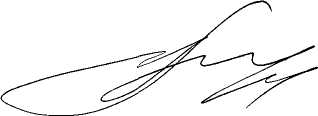 Глава Весьегонского муниципального округа                                                                                     А.В.Пашуков                                                                                                     О внесении изменений в постановлениеАдминистрации Весьегонского муниципального округа от 30.12.2021 № 643Объёмы и источники финансирования муниципальной программы по годам её реализации в разрезе подпрограммФинансирование программ осуществляется за счёт средств бюджета в следующих объёмах (руб.)Всего 943 971 580,00, из которых: 2022 год - 169 277 700,00в том числе: подпрограмма 1- 46 285 227,00подпрограмма 2-104 298 934,68подпрограмма 3-6 996 580,00подпрограмма 4-3 664 300,32подпрограмма 5-548 149,00подпрограмма 6-972 000,00Обеспечивающая программа -6 512 509,00Годы реализации муниципальной программыОбъем бюджетных ассигнований, выделенный на реализацию подпрограммы «Комплексная безопасность образовательных учреждений»  (рублей)Объем бюджетных ассигнований, выделенный на реализацию подпрограммы «Комплексная безопасность образовательных учреждений»  (рублей)Итого,рублейГоды реализации муниципальной программыЗадача  1Задача 22022 г.3 664 300,3203 664 300,322023 г.0002024 г.0002025 г.0002026 г. 0002027 г.000Всего, рублей3 664 300,3203 664 300,32УчреждениеПеречень работ на 2022 год в соответствии с предписаниями надзорных органов,  и решениями  судаМуниципальный бюджет( рублей)Ремонт образовательных учрежденийРемонт образовательных учрежденийРемонт образовательных учрежденийМБОУ « Весьегонская СОШ»Поверка теплосчетчика59 999,23МБОУ « Весьегонская СОШ»Софинансирование по ППШИ11 646,32МБОУ « Весьегонская СОШ»Проектно – сметная документация по капитальному ремонту217 076,77МБОУ « Весьегонская СОШ»Штраф Ростехнадзора20 000,00МБОУ « Весьегонская СОШ»Теплосчётчик70 000,00Итого378 722,32МБОУ « Кесемская СОШ»Установка пожарной сигнализации 227 553, 00МБОУ « Кесемская СОШ»Пусконаладочные работы электрических плит30 000,00МБОУ « Кесемская СОШ»Ремонт помещений центра образования естественно-научной и технологической направленностей «Точка Роста»500 000,00Итого 757553,00                                                                                                                                                                                                                                                                                              МБОУ « Чамеровкая СОШ»Генератор для котельной, насос147 000,00Итого147 000,00МБОУ «Большеовсяниковская ООШ»Ремонт помещений центра образования естественно-научной и технологической направленностей «Точка Роста»500 000,00Итого500 000,00Итого школы 1 783 275.32МДОУ детский сад №6 Ограждение территории75 000,00МДОУ детский сад №6Ремонт кровли ,ремонт козырьков500 000,00Итого575 000,00МДОУ Кесемской детский садУстановка «тревожной кнопки» 57 000,00   Итого                                                           57 000,00МДОУ Чамеровский детский сад Установка «тревожной кнопки» 57 000,00Итого:57 000,00МДОУ детски й сад №7                                                                                                                                                                    Софинансирование на ремонт кровли882 025,00МДОУ детски й сад №7                                                                                                                                                                    Проектно – сметная документация  по капитальному ремонту кровли 160 000,00МДОУ детски й сад №7                                                                                                                                                                     Ремонт ограждения                                                                                                                                                                                150 000,00Итого1  192 025,00Итого детские сады1 881 025,00ВСЕГО 3 664 300,32